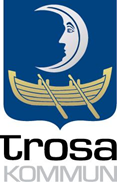 Barn & utbildningsförvaltningens orosanmälan om barn/ungdom som far illaSocialtjänstlagen 14 kap 1 §”Myndigheter vars verksamhet berör barn och ungdom samt andra myndigheter inom hälso- och sjukvården, annan rättspsykiatrisk undersökningsverksamhet, socialtjänsten och kriminalvården är skyldiga att genast anmäla till socialnämnden om de i sin verksamhet får kännedom om något som kan innebära att socialnämnden behöver ingripa till ett barns skydd. Detta gäller även dem som är anställda hos sådana myndigheter. Sådan anmälningsskyldighet gäller också dem som är verksamma inom yrkesmässigt bedriven enskild verksamhet som berör barn och unga eller annan yrkesmässigt bedriven enskild verksamhet inom hälso- och sjukvården eller på socialtjänstens område”De som har lagstadgad anmälningsplikt enligt 14 kap 1 § Socialtjänstlagen kan inte vara anonyma.Fyll i blanketten så utförligt du kan och skriv sedan ut den. Alternativt skriv ut blanketten och skriv för hand. Glöm inte att spara en egen kopia. Får ej skickas via e-post på grund av sekretesskäl.AnmälareAnmälan avserAktuell situation/händelse Använd dessa frågor som stöd:Vad är det som är anledning till anmälan?Vad är det som gör att anmälan görs just nu?Tror du att det är akut fara för barnet/ungdomen?Vad har du själv sett och hört?Vad har du fått berättat för dig? Av vem? När?Vad är det i detta som gör dig mest orolig?Vad vet du om familjen?Vad hände?Vilket datum, vilken tid på dygnet inträffade händelsen?Var hände det?Har denna eller liknande händelser inträffat tidigare? När?Finns det fler som sett eller känner till samma sak?Hur var barnets/ungdomens reaktion?Finns det behov av tolk? Om så, vilket språk?Övriga uppgifterAnmälan skickas eller lämnas in till:Socialkontoret, Barn- och familjeenheten, Industrigatan 8 B, 619 80 TrosaOm anmälan är brådskande: Faxa anmälan till 0156-521 07 eller ring 0156-520 00